政府采购项目报名表注：供应商必须先在浙江政府采购网（政采云www.zcy.gov.cn）注册、如中标供应商须是浙江省政府采购正式供应商方可发放中标通知书（具体事宜联系营业执照注册地的公共资源交易中心），再填写报名表，并加盖报名单位公章，报名资料扫描件发送至942069708@com。报名费缴纳方式：1、支付宝转账：（注意：转账时请务必备注公司名称）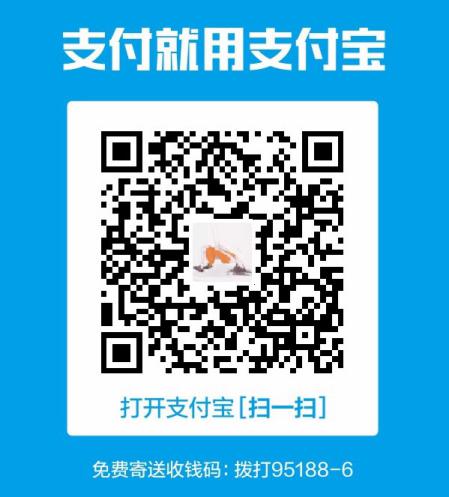 2、银行转账户名：浙江建科工程项目管理有限公司大峃分公司账号：201000199002201开户机构：浙江文成农村商业银行股份有限公司城南支行（报名费账号）标书购买通知单（开发票用） 年   月    日 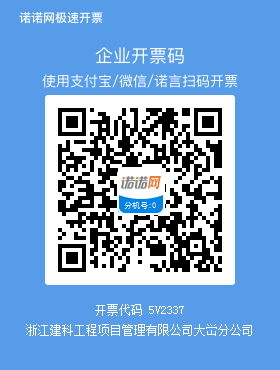 识别二维码填写开票信息附标书费电汇底单：法定代表人身份证明单位名称：                      单位性质：                       地址：                           成立时间：        年      月    日经营期限： 长期                  姓名：        性别：      年龄：     职务：       系          （投标人名称）的法定代表人。特此证明。                          单位名称：                              （盖单位章）       年      月      日           授权委托书本人       （姓名）系                （报名单位名称）的法定代表人，现委托我公司职工      为我方代理人。代理人根据授权，以我方名义经办   （项目名称） 有关事宜，其法律后果由我方承担。    委托期限： 一个月  代理人无权再次委托。单位：                  （盖章）法定代表人：            （签字）委托代理人：            （签字）  授权日期：       年      月      日 日       期 日       期项 目 名 称项 目 名 称项 目 编 号项 目 编 号投标单位（人）名称投标单位（人）名称企 业 性 质企 业 性 质项目联系人及身份证号码项目联系人及身份证号码联系电话/手机联系电话/手机（填写手机号） （填写手机号） （填写手机号） 传      真传      真E-mailE-mail通 信 地 址通 信 地 址邮 政 编 码邮 政 编 码标       段标       段序 号报  名  资  料报  名  资  料是否提交备     注1营业执照营业执照2税务登记证税务登记证3项目联系人身份证复印件项目联系人身份证复印件4其他资料其他资料报名人（签章）: 报名人（签章）: 报名人（签章）: 报名人（签章）: 报名人（签章）: 项目编号金额￥500.00法定代表人或其授权委托代理人交款单位纳税人识别号开发票用地址开发票用电话开户行账号（授权代表身份证正反面复印件或影印件）